МДОУ «Детский сад №158»Консультация для родителейВозрастные особенности детей 6-7 лет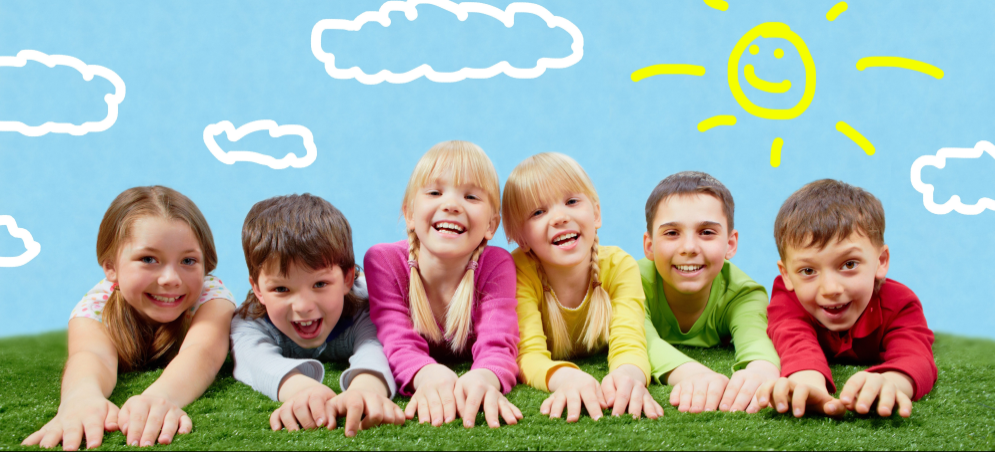                                                                                               Учитель-дефектолог:                                                                                       Николаева Е. АЯрославль 2019г.Развитие личности До 6 лет ребёнок подчиняется чувствам, это и объясняет частую смену настроений. В силу возрастных особенностей к 7 годам происходит ускоренный рост умственного развития. Дети учатся объяснять, что им нужно, не прибегая к лишней эмоциональности. В этом возрасте дошкольники начинают определять себя как личность, у них появляется мнение, которое они могут аргументировать.Ребёнок этого возраста умеет выбрать игру на длительное время и играть в неё от пары дней до нескольких недель. Малыш этими занятиями не только заполняет свободное время, но и получает первые трудовые навыки, развивает воображение и мышление.Личностное развитие ребёнка 6–7 лет включает в себя два основных фактора: понимание, как устроен окружающий мир вокруг него, и своего места в этом мире. Малыш уже может ответить на вопросы: какой он, чем отличается от других людей, каким был, каким хотел бы быть.Развитие эмоциональной и волевой сферы  В возрасте 6–7 лет у детей формируются морально-этические категории. Ребёнок начинает понимать, как нужно себя вести, а как не надо, как хорошо поступать и как плохо.В этом возрасте дошкольники не просто играют, они распределяют роли и следуют им. Дети начинают понимать, что существуют правила, и требуют их соблюдения от себя и других людей. Ребёнок учится делать вывод: ты «хороший», если действуешь по правилам, и «плохой», если их нарушаешь.Ребятам в этом возрасте важно общение со сверстниками. Оно также строится по определённым принципам, которые обеспечивают ребёнку безопасность и благополучие. Когда правила нарушаются, ребёнок не чувствует себя защищённым и реагирует на нарушение негативно. И что важно, в 6–7 лет в эмоциональной сфере происходит утрата непосредственности и наивности в поведении. Поведение ребёнка начинает строиться цепочкой «захотел – осознал – сделал», это соответствует возрастным изменениям организма.Развитие психических процессов 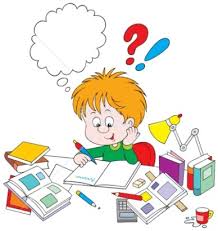 Восприятие продолжает развиваться. Однако и у детей данного возраста могут встречаться ошибки в тех случаях, когда нужно одновременно учитывать несколько различных признаков. Внимание. Увеличивается устойчивость внимания — 20—25 минут. У старших дошкольников начинает развиваться произвольное внимание, произвольная слуховая и зрительная память. Произвольная память проявляется в ситуациях, когда ребенок самостоятельно ставит цель: запомнить и вспомнить. Желание ребенка запомнить следует всячески поощрять, это залог успешного развития не только памяти, но и других познавательных способностей: восприятия, внимания, мышления, воображения. Ребёнок уже сознательно направляет и удерживает внимание, память на разных объектах. Уже не яркий образ привлекает внимание – малыш самостоятельно делает над собой усилие, чтобы запомнить либо выделить фигуру из фона.У дошкольников 7 лет бурно развивается воображение, речь усложняется и становится эффективным средством взаимодействия и регулятором поведения. Ребёнок говорит сложными грамматическими конструкциями, предложения становятся распространёнными. Дети могут вести свою речь о том, что хочется, предполагать о событиях, которых ждут. Дети начинают активно употреблять обобщающие существительные, синонимы, антонимы, прилагательные и т.д.Мышление. Ведущим по-прежнему является наглядно-образное мышление, но к концу дошкольного возраста начинает формироваться словесно-логическое мышление. Оно предполагает развитие умения оперировать словами, понимать логику рассуждений. Полностью словесно-логическое, понятийное, или абстрактное, мышление формируется к подростковому возрасту. Старший дошкольник может устанавливать причинно-следственные связи, находить решения проблемных ситуаций. Может делать исключения на основе всех изученных обобщений, выстраивать серию из 6—8 последовательных картинок. Малышам в этот период нравятся интеллектуальные настольные игры, где можно проявить свои умственные способности.развитие мелких мышц руки (рука развита хорошо, ребенок уверенно владеет карандашом, ножницами); пространственная организация, координация движений (умение правильно определять выше - ниже, вперед - назад, слева - справа); координация в системе глаз - рука (ребенок может правильно перенести в тетрадь простейший графический образ - узор, фигуру - зрительно воспринимаемый на расстоянии (например, из книг);          Очень полезно учить ребенка строить несложные рассуждения, выводы, используя слова: «потому, что»; «если, то»; «поэтому». Учите ребят задавать вопросы. Это очень полезно. Мышление всегда начинается с вопроса. Нельзя заставить мысль работать, если просто сказать «подумай». Речь является основой, на которой строится учебный процесс. Особенно важно владение монологической речью. Для ребенка это пересказ. После чтения задайте ребенку несколько вопросов по содержанию, попросите пересказать. 	Ребенок должен уметь высказывать свое мнение, построив законченное предложение, иметь элементарные представления об окружающем мире: о профессиях, о предметах живой и неживой природы, о правилах поведения в общественных местах, знать свое имя и фамилию, адрес, имена членов семьи. Особое внимание обратите на ориентировку в пространстве. Правильно ли ваш ребенок понимает и употребляет в речи предлоги и понятия: выше, ниже, на, над, под, снизу, сверху, между, перед., за, спереди от…, сзади от…, ближе, дальше, лево, право, левее, правее, ближе всего к…, дальше всего от… и т.д. Важен не объем знаний ребенка, а качество знаний.  Важно учить не читать, а развивать речь. Не учить писать, а создавать условия для развития мелкой моторики руки.  	Для полноценного развития дошкольнику необходимо общаться со сверстниками, взрослыми, играть в развивающие игры, слушать чтение книг, рисовать, лепить, фантазировать. Подготовка к чтению:  6-7 летний малыш должен знать все печатные буквы алфавита, но многие могут слитно читать слоги, а некоторые - и целые тексты. Основными умениями при чтении являются понимание прочитанного текста, анализ описанной ситуации, ответы на вопросы после чтения.Подготовка к письму:  ручку ребёнок должен брать правильно. Раскраски замените обведением по трафарету и штриховкой. Линия должна быть направлена сверху вниз, справа налево и т.д. Расстояние между линиями 0,5 см - это основной принцип нашего письменного алфавита. Запомните, дети также устают от этих занятий, как и от чтения. Подготовка к грамматике: ребёнок может легко выделить в слове заданный звук, назвать в слове все звуки по порядку. Не путайте букву со звуком! (Звук мы слышим, букву пишем.) В тексте он так же может назвать количество предложений. Он умеет отвечать на вопросы "кто", "что" и сам их задавать. То есть 6-7 летний ребёнок способен расчленить речь на отдельные грамматические единицы. Поощряйте его умение наблюдать, сравнивать, исправлять, уточнять свою речь. Общайтесь с ним! Подготовка к математике:  успешность в этом предмете зависит от освоения и умения двигаться в трёхмерном пространстве. Поэтому помогите ребёнку свободно владеть такими понятиями: "вверх-вниз", "вправо-влево", "прямо, по кругу, наискосок", "больше-меньше", "старше-моложе", "горизонтально-вертикально" и т.д., объединять предметы в группы по одному признаку, сравнивать, владеть счётом до 10 и обратно. Знать времена года, названия месяцев, дней недели, уметь различать цвета.  Уметь пересчитывать группы предметов в пределах 10. Уметь увеличивать или уменьшать группу предметов на заданное количество (решение задач с группами предметов), уравнивать множество предметов. Уметь сравнивать группы предметов - больше, меньше или равно. 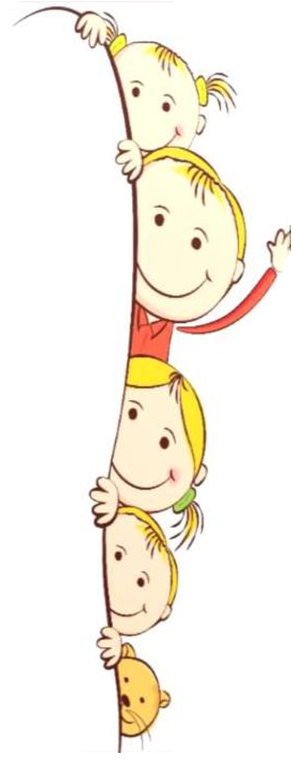 На этапе подготовки: • избегайте чрезмерных требований к ребенку;• предоставляйте право на ошибку; • не думайте за ребёнка; • не перегружайте ребёнка; • не пропустите первые трудности и обратитесь к узким специалистам (логопед, психолог, дефектолог, педиатр); 